Press Release Steel products in the final EXPORT PRICES DHL UNICREDIT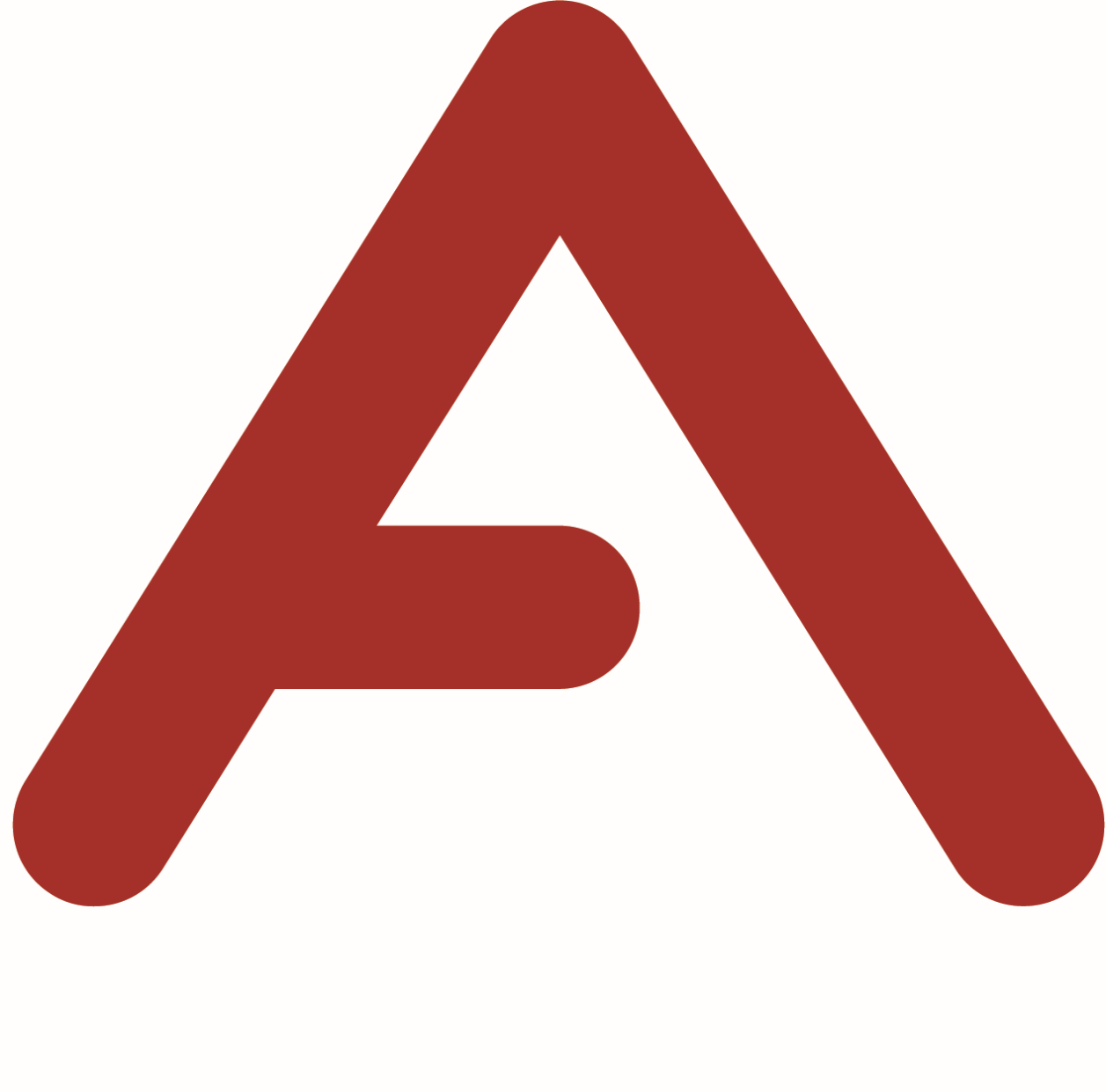 Pallets for storage of tires , gitterboxes ,  containers - steel processed in Otrokovice helps logistics all over the worldIt might seem that a pair of steel welded profiles are nothing special, but the opposite is true. 98% of our production of our company in Otrokovice with more than 20 years of tradition travels to the largest logistics centers in the world, car manufacturers and tire stores."Innovation, efficiency, quality and added value, that's our daily mantra," explains CEO Jiří Gistr and business director Antonin Pekárek, adding, "of course, we place the utmost emphasis on customer needs. The high quality of the product and the post-sales service are continually being refined by the constant development and innovations. We are going through robotization processes and production. At the same time, we shift our company's corporate social responsibility and ecology policy. All this in order to compete in a competitive fight anywhere in the world. "Thanks to these factors, we are proud of the finalists of the 20th edition of DHL UNICREDIT EXPORT PRICES acting under the auspices of the CzechTrade agency.More information: www.exportnicena.cz Zuzana Janíčková, MBAHead of Marketing Departmentm +420 770 148 801zuzana.janickova@avexproducts.com Avex Steel Products s.r.o.